How to Upload Your CV into DMTable of ContentsHow to Upload Your CV	1How to Upload Your CVLogin to Digital Measures (DM)Click on Activities in the blue bar across the topUnder Administration Data, click on Personal and Contact Information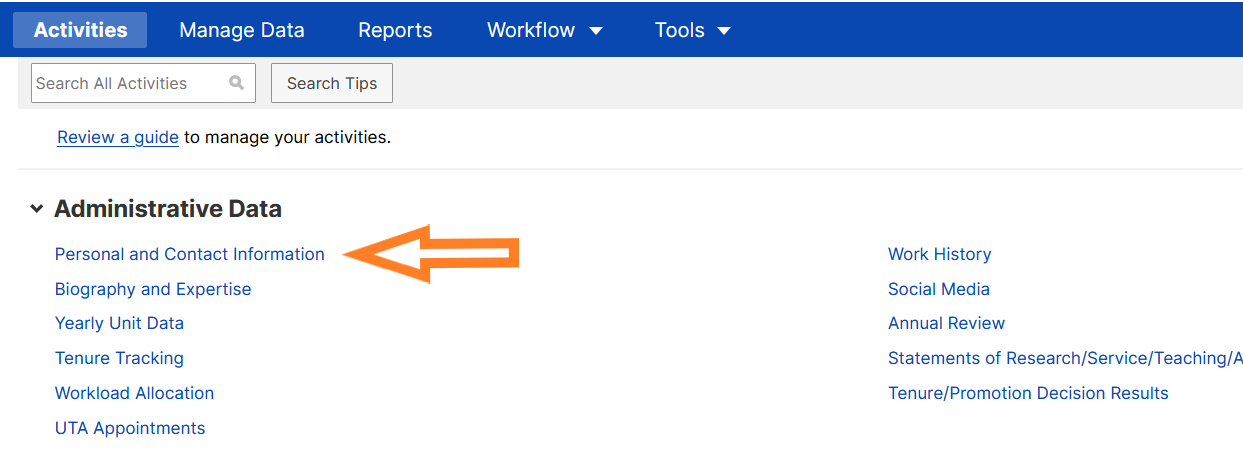 Scroll down to the very bottom of the screen and upload your CV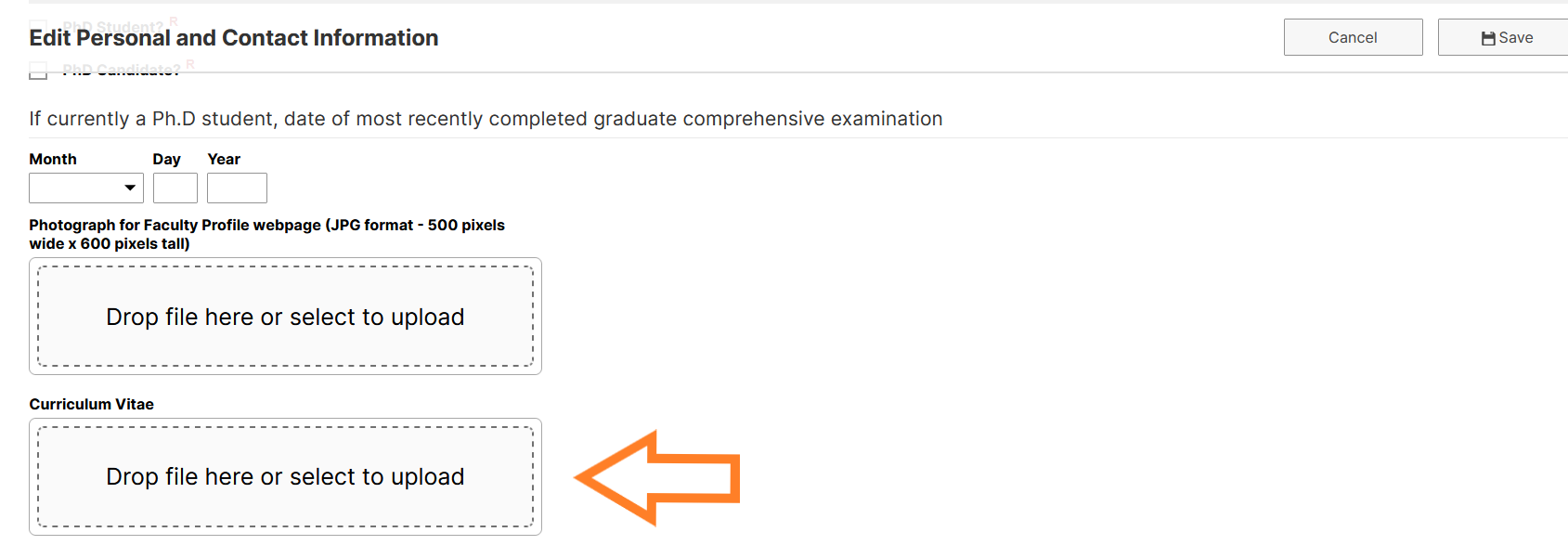 Click Save at the top right-hand corner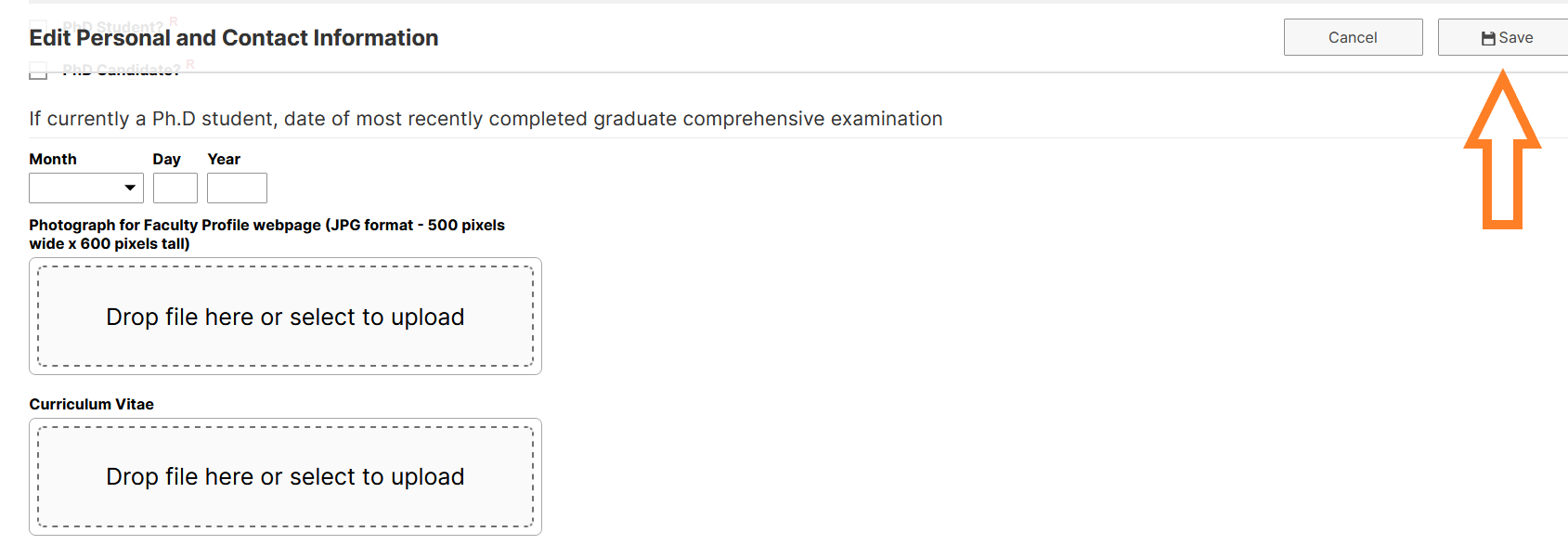 *Note: That file will then appear in your next Faculty Annual Review report.  It will not update the information in Digital Measures.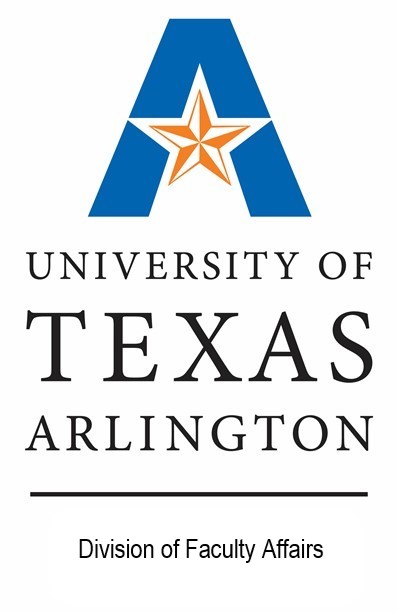 